Единый государственный экзамен по ХИМИИ Инструкция  по выполнению работыЭкзаменационная работа состоит из двух частей, включающих в себя35 заданий. Часть 1 содержит 29 заданий с кратким ответом, часть 2 содержит 6 заданий с развёрнутым ответом.На выполнение экзаменационной работы по химии отводится  3,5 часа (210 минут).Ответом к заданиям части 1 является последовательность цифр или число. Ответ запишите по приведённым ниже образцам в поле ответа в тексте работы, а затем перенесите в бланк ответов  №  1. Последовательность цифр в заданиях 1—26 запишите без пробелов, запятыхИ  ДЈЭНИX     ДОПOЛHИTeЛЬHЫX  СИМВOПOB.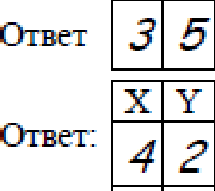 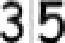 t2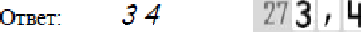 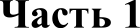 Определите, атомы каких из указанных в ряду элементов в основном состояниисодержат одинаковое число неспаренных электронов.Запишите в поле ответа номера выбранных элементов.Ответ:Ответы к заданиям 30—35 включают в себя подробное описание всего	 	хода выполнения задания. В бланке ответов № 2 укажите номер задания и запишите его полное решение.Все	бланки	EFЭ	заполняются	яркими	чёрными	чернилами.Допускается использование гелевой, капиллярной или перьевой ручек.При выполнении заданий можно пользоваться черновиком. Записи в черновике не учитываются при оценивании работы.При выполнении работы используйте Периодическую систему химических элементов Д.И. Менделеева; таблицу растворимости солей, кислот и оснований в воде, электрохимический ряд напряжений металлов. Эти сопроводительные материалы прилагаются к тексту работы.Для вычислений используйте непрограммируемый калькулятор. Баллы,  полученные  Вами  за  выполненные  задания, суммируются.Постарайтесь выполнить как можно больше заданий и набрать наибольшее количество баллов.Желаем успеха.!Из указанных в ряду химических элементов выберите три элемента, которые в Периодической системе химических элементов Д.И. Менделеева находятся в одном периоде.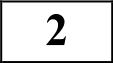 Расположите эти элементы в порядке уменьшения атомного радиуса.Запишите	в	поле	ответа	номера	выбранных	элементов	в	нужной последовательности.Ответ: 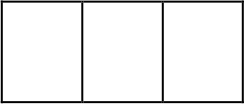 Из указанных в ряду элементов выберите два элемента, которые в соединениях проявляют только положительную степень окисления.Запишите в поле ответа номера выбранных элементов. Ответ: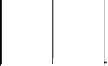 4Из		предложенного	перечня	выберите	два	вещества,	которые	имеют молекулярную кристаллическую решетку.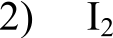 бИз		предложенного   перечня   выберите   два  вещества,   с  каждым из  которых реагирует  кислород.Запишите в поле ответа номера выбранных веществ.Ответ: 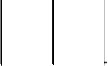 Остановите соответствие между названием вещества и классом/группой, к которому(-ой) это вещество принадлежит: к каждой позиции, обозначенной буквой, подберите соответствующую позицию из  второго  столбца, обозначенную  цифрой.Запишите в поле ответа номера выбранных веществ.Ответ: 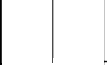 7 орид фосфора(V) внесли в избыток  раствора  гидроксида  бария.  Выпавший осадок Х отделили, высушили и прокалили с песком и углём, при этом образовалось вещество У. Из предложенного перечня выберите вещества Х и У, которые соответствуют приведенному описанию.НАЗВАНИЕ  ВЕЩЕСТВАА)   нитрит калияБ)    гидроксид  хрома(ІІ) В)   дигидрофосфат натрияКЛАСС/ГРУПНАоснованиякислотысоли средниегидроксиды амфотерныесоли кислыесоли двойныеВa c(PO4)2BaHPO4BaClС   2СОЗапишите в таблицу номера выбранных веществ под  соответствующими буквами.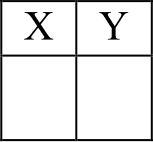 Ответ:Запишите в таблицу выбранные цифры под соответствующими буквами.Ответ:8Установите  соответствие  между  формулой  вещества  и реагентами,  с каждым из	Задана следующая схема превращений веществ:которых	это	вещество	может	взаимодействовать:	к	каждой	позиции, обозначенной   буквой,   подберите   соответствующую  позицию, обозначеннуюХSi	SiCl 4Н2О	t°	==  Н 2Ѕ1О 3	-   У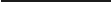 цифрой.ФОРМУЛА ВЕЩЕСТВАPEAFEHTЫОпределите,  какие из указанных  веществ  являются  веществами  Х и  У.1)   CaCl2)   C1,ОSisioЗапишите    в   таблицу   номера   выбранных   веществ   под  соответствующимибуквами.Запишите в таблицу выбранные цифры под соответствующими буквами. Ответ:9Установите соответствие между реагирующими веществами и продуктами,  которые образуются при взаимодействии этих веществ: к каждой позиции, обозначенной буквой, подберите соответствующую позицию, обозначенную цифрой.Ответ:    Х УУстановите соответствие между систематическим и тривиальным названиями органических соединений: к каждой позиции, обозначенной буквой, подберите соответствующую  позицию  из  второго  столбца,  обозначенную цифрой.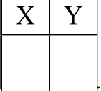 СИСТЕМАТИЧЕСКОЕ	ТРИВИАЛЬНОЕ   НАЗВАНИЕ НАЗВАНИЕРЕАFИРУЮЩИЕ ВЕЩЕСТВАА) Си О и конц. Н S  4  Б)  Cu,O и конц.  HNO, В)    Р  и конц. HNO,ПРОДУКТЫ РЕАКЦИИСи(NO,) , N	и Н О2)  Си(NОЗ)2, NO и Н2О!)	CuSO4, SO  и НЛО4)    CuO, SO, и Н ОА)  фенилэтенБ) 1,2-диметилбензол В)   1,4-диметилбензолпара-ксплопорто-ксилолпеть-кcилoлдивинилацетиленстиролГ)    PH  и конц. HNO,›)	Р О„ NO  и Hz6)   H,PO4, NO2 НЛОЗапишите    в   таблицу    выбранные    цифры    под соответствующимибуквами.Запишите в таблицу выбранные цифры под соответствующими буквами.Ответ:Ответ:Из   предложенного	перечня   выберите	два   вещества,	которые	являются гомологами этаналя.бутанальацетальдегидпропанонацетонформальдегидЗапишите в поле ответа номера выбранных веществОтвет: 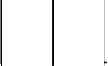 Из предложенного перечня выберите два вещества, которые образуются при дегидроциклизации гексана.толуолбензолИз предложенного перечня выберите два вещества, которые образуются при взаимодействии хлорметана с избытком аммиака.CH NHСНЗNНзС1	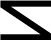 НС1NH4ClNЗапишите в поле ответа номера выбранных веществ.Ответ: 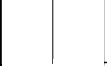 Установите соответствие между названием вещества и органическим продуктом, который преимущественно образуется при дегидрировании этого вещества: к каждой позиции, обозначенной буквой, подберите соответствующую позицию, обозначенную цифрой.водород1,2-диметилбензолэтилбензолЗапишите в поле ответа номера выбранных веществ.Ответ: 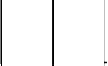 Из	предложенного	перечня	выберите	два	вещества,	которые	е взаимодействvют  с пропанолом-1.гидроксид натрияоксид меди(ІІ)гидроксид меди(ІІ)НАЗВАНИЕ  ВЕЩЕСТВАА)	этанБ)	пропанВ)	бутанГ)	2-метилбутанпРОдУКТэтиленпропенбутадиен-1,3изопренбензолстиролацетальдегиднатрийЗапишите в поле ответа номера выбранных веществ. Ответ: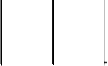 Запишите в таблицу выбранные цифры под соответствующими буквами.Ответ: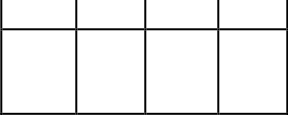 Остановите соответствие между названием вещества и органическим продуктом, который преимущественно образуется при нагревании этого вещества с водным раствором гидроксида калия: к каждой позиции, обозначенной буквой, подберите соответствующую позицию, обозначенную цифрой.НАЗВАНИЕ ВЕЩЕСТВА	ПРОДУКТА)    2,2-дихлорпропан	1)   пропинБ)     1,1-дихлорпропан	2)    фенолят калияВ)    1,1,1-трихлорпропан	з)   пропанальГ)     хлорбензол	4)   ацетонпропионат калияпропантриол-1,1,1 Запишите в таблицу выбранные цифры под соответствующими буквами.Ответ:Задана следующая схема превращений веществ:Из предложенного перечня выберите два типа реакции, которым соответствует взаимодействие хлороводорода с глицином.соединенияэкзотермическаякаталитическаяобменаокислительно-восстановительнаяЗапишите в поле ответа номера выбранных типов реакции.Ответ: 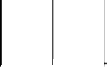   Из предложенного перечня выберите два внешних воздействия, которые приведут  к  увеличению  скорости  химической  реакции  этанола  с уксусной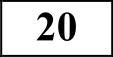 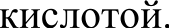 добавление катализатораувеличение  давленияуменьшение  давленияуменьшение  температурыхлорметан	х	метилат калия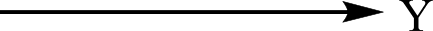 CH — CH2 — CIувеличение  температурыОпределите, какие из указанных веществ являются веществами Х и У.этанметанолметилбензолметилэтиловый эфирдиэтиловый эфирЗапишите в таблицу номера выбранных веществ под соответствующими буквами.Запишите в поле ответа номера выбранных внешних воздействий.Ответ: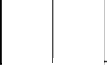 Ответ:	Х	У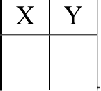 2Установите соответствие между схемой реакции и изменением степени окисления окислителя в этой реакции: к каждой позиции, обозначенной буквой, подберите соответствующую позицию, обозначенную цифрой.2Установите соответствие между названием соли и отношением её к гидролизу: к каждой позиции, обозначенной буквой, подберите соответствующую позицию, обозначенную цифрой.CXEMA РЕАКЦИИ	ИЗМЕНЕНИЕ  СТЕПЕНИ ОКИСЛЕНИЯ ОКИСЛИТЕЛЯА)   Zп + HNO (разб.) --—г Zп(NO3 )2 + NO +	1)    +1 --—г 0нём	2) —1 —--г 0НАЗВАНИЕ СОЛИА) стеарат натрия	 Б)   фосфат аммония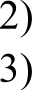 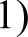 В)   сульфид натрияF)   сульфат бериллия	4)ОТНОШЕНИЕ   К ГИДРОЛИЗУгидролиз по катионугидролиз по анионугидролиз по катиону и аниону гидролизу не подвергаетсяБ)  Mg + HNO (разб.) --—г Mg(NO )2 +	3) +5 --—г +2NH4NO  + НЛО	4) +5 --—г —3В)  BaSO4 + С --—г BaS + СО	5)  +6 --—г —2 6)   +4 ---г +6Запишите в таблицу выбранные цифры под соответствующими буквами.Ответ:2Установите соответствие между формулой соли и продуктом, образующимся на катоде при электролизе её водного раствора: к каждой позиции, обозначенной буквой, подберите соответствующую позицию, обозначенную цифрой.ФОРМУЛА СОЛИ	ПРОДУКТ НА КАТОДЕЗапишите в таблицу выбранные цифры под соответствующими буквами. Ответ:2Установите соответствие между способом воздействия на равновесную систему2O   (,	'	2(г)›и смещением химического равновесия в результате этого воздействия: к каждой позиции, обозначенной буквой, подберите соответствующую позицию, обозначенную цифрой.ВОЗДЕЙСТВИЕ НА	СМЕЩЕНИЕ   ХИМИЧЕСКОГО СИСТЕМУ		РАВНОВЕСИЯА)  увеличение давления	1)    в сторону прямой реакцииБ)   добавление катализатора	2)   в сторону обратной реакции В)  уменьшение	3)   практически не смещаетсяА)    Na2S  4Б)  Ca(NO, )2ву z so4Г)   CuClСаNa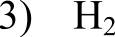 Zn, НСиCuOконцентрации озонаF)   понижение давленияЗапишите в таблицу выбранные цифры под соответствующими буквами. Ответ:Запишите в таблицу выбранные цифры под соответствующими буквами.Ответ:2Установите соответствие между веществами и реагентом, с помощью которого их можно отличить друг от друга: к каждой позиции, обозначенной буквой, подберите соответствующую позицию, обозначенную цифрой.ВЕЩЕСТВА	РЕАГЕНТА)   CaCl  и KCl	1)   фенолфталеинБ)   Na2SO  и Na ЅО4	2)    нитрат барияВ)    Na2SO4 и Znso4	3)    карбонат калия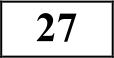 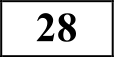 239К 110 г раствора с массовой долей хлорида магния 10% добавили 21 мл воды и 21 г этой же соли. Вычислите массовую долю соли в полученном растворе. Ответ: 	% (Запишите число с точностью до целых.)Определите объём (н.у.) газа, который образуется при взаимодействии 50 л (н.у.) оксида азота(ІІ) с избытком кислорода.Ответ: 	л (Запишите число с точностью до целых.)При сливании раствора нитрата серебра с  избытком раствора хлорида натрияF)    FeCl2 « Zn(NO )	4)нитрат лития нитрат свинцаобразовался осадок массой 28,6 г. Определите массу нитрата серебра в исходном растворе.Запишите в таблицу выбранные цифры под соответствующими буквами.Ответ: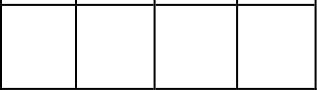 2    Остановите соответствие  между мономером  и продуктом  его полимеризации: к каждой позиции, обозначенной буквой, подберите соответствующую позицию, обозначенную цифрой.Ответ: 	г (Запишите число с точностью до целых.)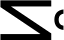 MOHOMEPА) винилхлорид Б)    хлоропрен В)  дивинилПОЛИМЕР(—CH —CCl=CH—CH —), 2)  (—CH —CH(Cl)—),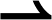 3)   (—CH —CH(CH )—),4)    (—CH  —СН(СбН,)—),Запишите в таблицу выбранные цифры п% со   ве	в	щими буквами. Ответ:Единый государственный экзамен, 2018 г.Тренировочный вариант №3 от 09.10.2017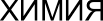 8 / 14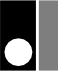 Часть 2Из предложенного перечня веществ выберите вещества, между которыми может протекать окислительно-восстановительная реакция. В ответе запишите уравнение только одной из возможных окислительно-восстановительных реакций. Составьте электронный баланс, укажите окислитель и восстановитель в этой реакции.Из предложенного перечня веществ выберите вещества, между которыми может протекать реакция ионного обмена. Запишите молекулярное, полное и сокращённое ионное уравнения только одной из возможных реакций.Смесь оксида азота(ІV) и кислорода пропустили через раствор гидроксида калия. Полученную при этом соль высушили и прокалили. Остаток, полученный после прокаливания соли, растворили в воде и смешали с раствором йодида калия и серной кислотой. Образовавшееся в ходе этой реакции простое вещество прореагировало при нагревании с раствором гидроксида натрия.Напишите уравнения четырёх описанных реакций.Напишите уравнения реакций, с помощью которых можно осуществить следующие превращения:При растворении пероксида лития Li О в тёплой воде выделяется кислород. Определите массовую долю гидроксида лития в растворе, полученном растворением 2,3 г пероксида лития в 62 г воды. Какой максимальный объём углекислого газа (н.у.) может быть поглощён получившейся щёлочью?В ответе запишите уравнения реакций, которые указаны в условии задачи, и приведите все необходимые вычисления (указывайте единицы измерения искомых физических величин). При взаимодействии соли вторичного амина с нитратом серебра образуется органическое вещество А и бромид серебра. Вещество А содержит 25,93% азота, 22,22% углерода и 44,44% кислорода по массе.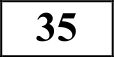 На основании данных условия задания:произведите вычисления, необходимые для установления молекулярной формулы органического вещества А и запишите молекулярную формулу вещества А;составьте возможную структурную формулу вещества А, которая однозначно отражает порядок связи атомов в его молекуле;напишите уравнение реакции получения вещества А взаимодействием соли вторичного амина и нитрата серебра.2H , кат.бутадиен-1,3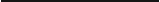 A1C1 , /°Ха	> 2-метилпропан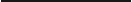 Вг2, hv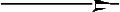 КОН  (спирт. p—p), /°X z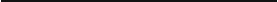 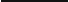 KMП()4,  H2SO  4, /°ХЗ 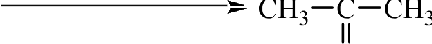 ОПри   написании   уравнений   реакций   используйте   структурные    формулыорганических  веществ.Система оценивания  экзаменационной работы  по химииЧасть 1За правильный ответ на каждое из заданий 1—6, 11—15, 19-21, 26—29ставится 1 балл.Задание считается выполненным верно, если экзаменуемый дал правильный ответ в виде последовательности цифр или числа с заданной степенью точности.Задания 7—10, 16—18, 22—25 считаются выполненными верно, если правильно указана последовательность цифр.За полный правильный ответ в заданиях 7—10, 16—18, 22—25 ставится 2 балла; если допущена одна ошибка — 1 балл; за неверный ответ (более одной ошибки) или его отсутствие — 0 баллов.Частъ 2Критерии оценивания  заданий с развёрнутым  ответом  Из предложенного перечня веществ выберите вещества, между которыми может протекать окислительно-восстановительная реакция. В  ответе запишите уравнение только одной из возможных окислительно- восстановительных реакций. Составьте электронный баланс, укажите окислитель и восстановитель в этой реакции.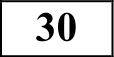 Из предложенного перечня веществ выберите вещества, между которыми может протекать реакция ионного обмена. Запишите молекулярное, полное и сокращённое ионное уравнения только одной из возможных реакций.   Смесь оксида азота(ІV) и кислорода пропустили через раствор гидроксида калия.   Полученную   при   этом   соль   высушили   и   прокалили.   Остаток,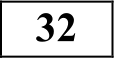 полученный после прокаливания соли, растворили в воде и смешали с раствором йодида калия и серной кислотой. Образовавшееся в ходе этой реакции простое вещество прореагировало при нагревании с раствором гидроксида натрия.Напишите уравнения четырёх описанных реакций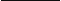 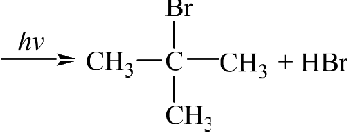 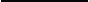 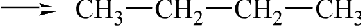 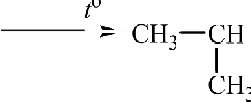 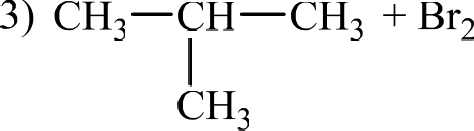 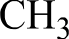    Напишите уравнения реакций, с помощью которых можно осуществить следующие  превращения: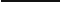 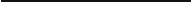 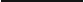 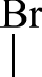 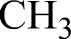 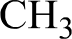 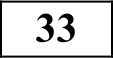 бутадиен-1,32Н2, кат.	AlClj, t°Xl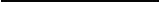 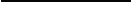 2-метилпропан	2	ю 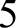 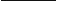  КОН (спирт.  p—p), t‘	П    4  H2'	4› t‘	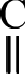 X2	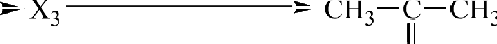 ОПри написании уравнений реакций используйте структурные формулы органических веществ.Примечание. Допустимо использование структурных формул разного вида (развёрнутой, сокращённой, скелетной), однозначно отражающих порядок связи атомов и взаимное расположение заместителей и функциональных групп в молекуле органического вещества.334 При растворении пероксида лития Li2O в тёплой воде выделяется кислород. Определите массовую долю гидроксида лития в растворе, полученном растворением 2,3 г пероксида лития в 62 г воды. Какой максимальный объём углекислого газа (н.у.) может быть поглощён получившейся щёлочью?В ответе запишите уравнения реакций, которые указаны в условии задачи, и приведите все необходимые вычисления (указывайте единицы измерения искомых физических величин).Примечание. В случае, когда в ответе содержится ошибка в вычислениях в одном из трёх элементов (втором, третьем или четвёртом), которая привела к неверному ответу, оценка за выполнение задания снижается только на 1 балл.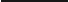 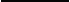 При взаимодействии соли вторичного амина с нитратом серебра образуется органическое вещество А и бромид серебра. Вещество А содержит 25,93% азота, 22,22% углерода и 44,44% кислорода по массе.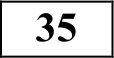 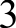 На основании данных условия задания:произведите вычисления, необходимые для установления молекулярной формулы органического вещества А и запишите молекулярную формулу вещества А;составьте возможную структурную формулу вещества А, которая однозначно отражает порядок связи атомов в его молекуле;напишите уравнение реакции получения вещества А взаимодействием соли вторичного амина и нитрата серебра.1)Na Омедьоксид железа(ІІ)3)KCl3)	гидроксид кальция4)SiO4)	серная кислота (p-p)5)НЛО5)	хлорСОСТАВИТЕЛЪ ВАРИАНТА:СОСТАВИТЕЛЪ ВАРИАНТА:ФИО:Ермолаев Иван СергеевичПредмет: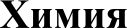 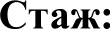 С 2010 годаОбразование:Выпускник  химического факультетаМГУ им. М.В. ЛомоносоваАккаунт BE:https://vk.com/rc1circuit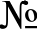 заданияОтвет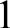 2423513344255315612116211215132314131514191220152134526215272128502934Содержание верного ответа и указания  по оцениванию(допускаются иные формулировки ответа, не искажающие его смысла)БаллыВариант ответаЭлементы ответа:Выбраны вещества, и записано уравнение окислительно- восстановительной реакции:8КІ + 9H S  4'   4I  + HIS + 8KHS   4 + 4H ОСоставлен электронный баланс, указаны окислитель и восстановитель:1  S"’ + 8e --—г S—24 21— — 2e --—г 1 'Иод в степени окисления —1 (или иодид калия) является восстановителем.Cepa в степени окисления +6 (или серная кислота) — окислителем.Ответ  правильный  и  полный,  содержит  все  названные  вышеэлементы2Правильно записан один элемент ответа1Все элементы ответа записаны неверно0Максимальный балл2Содержание  верного ответа  и указания по оцениванию(допускаются иные формулировки ответа, не искажающие его смысла)БаллыВариант ответаОтвет включает в себя четыре уравнения возможных реакций, соответствующих описанным превращениям:1) 4N  2 +	2 + 4KOH  = 4KNO,  + 2H,O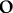 2) 2KNO,	2KNO, + О,3) 2	2 + 2КІ + 2H,S   4    Id + 2NO + 2K,S   4 + 2H О4) ЗІ, + 6NaOH	t’	5NaI + NaIO  + ЗН ОПравильно записаны 4 уравнения реакций4Правильно записаны 3 уравнения реакций3Правильно записаны 2 уравнения реакций2Правильно записано 1 уравнение реакции1Все уравнения реакций записаны неверно0Максимальный балл4в условии задания;продемонстрирована логически обоснованная взаимосвязь физических величин, на основании которых проводятся расчёты;в соответствии с условием задания определена искомая физическая величинаПравильно записаны три элемента ответа3Правильно записаны два элемента ответа2Правильно записан один элемент ответа1Все элементы ответа записаны неверно0Максимальный балл4Содержание  верного ответа  и указания  по оцениванию(допускаются иные формулировки ответа, не искажающие его смысла)БаллыВариант ответаЭлементы ответа:Общая формула вещества А—  СОН O,NpНайдена массовая доля водорода, и составлено выражение для определения соотношения числа атомов углерода, водорода, кислорода и азота в составе вещества А:m(H) — 10—0    25,93    22,2—2    44,44 = 7,41%х : у : z : m = 22,22 / 12 : 7,41 / 1 : 44,44 / 16 : 25,93 / 14Установлено соотношение числа атомов С, Н, О и N в молекуле вещества А:х : у : z : m = 1,852 : 7,41 : 2,777 : 1,852 = 2 : 8 : 3 : 2Молекулярная формула вещества А — CzHgO3NzСоставлена структурная формула вещества А: CHj  —NH2  NOCH3Написано уравнение реакции получения вещества А: AgNO3 +	CH3— NH2    Br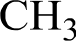 >    AgBГ +    СИХ—NH2   NO3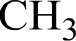 